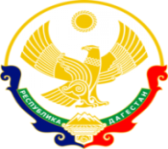                                           МИНИСТЕРСТВО ОБРАЗОВАНИЯ И НАУКИ РЕСПУБЛИКИ ДАГЕСТАНМКОУ «Бугленская СОШ имени Ш.И.Шихсаидова»Россия, республика Дагестан, 368210, Буйнакский район село Буглен, ул. Спортивная 6,  e-mail :buglen_school@mail.ru    ОГРН:1030500714793 ИНН:0507009667                                                                                                                                                            Утверждаю                                                                                                            директором МКОУ                                                                                                              «Бугленская СОШ                                                                                                   им. Ш.И.ШИХСАИДОВА»                                                                                                                                                                                      ________ Джаватова А.А                                                                                                     зам. директора по в/р                                                                                             ________Джахбаровой Д.Г.                                                                                                       «__»______2019ГОД                                                                ПЛАН ПО РЕАЛИЗАЦИИ РЕСПУБЛИКАНСКОЙ ЦЕЛЕВОЙ ПРОГРАММЫ ПО ПРОФИЛАКТИКЕ ЭКТРЕМИЗМА И ТЕРРОРИЗМА  В  РЕСПУБЛИКЕ ДАГЕСТАН ЗА 1 КВАРТАЛ    МКОУ «БУГЛЕНСКАЯ СОШ им.Ш.И. ШИХСАИДОВА» на 2018-2019 уч.год..02.19г- В МКОУ «Бугленская СОШ. имени Ш.И.Шихсаидова » была проведена  встреча с секретарем  АТК, инспектором ПДН и представителем духовного управления Буйнакского района.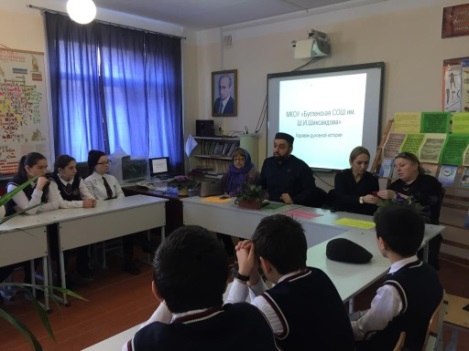 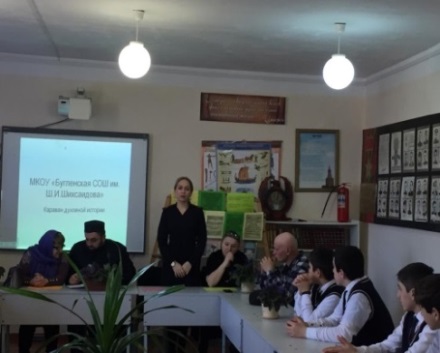 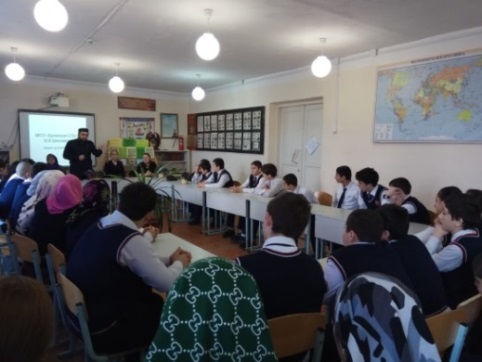 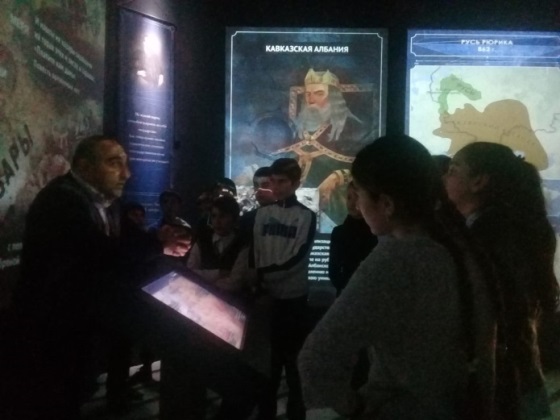 30.01.19 Г. учащиеся  8-"а" класса МКОУ "Бугленская СОШ. имени Ш.И. Шихсаидова " , классный руководитель Татаева З.К, посетили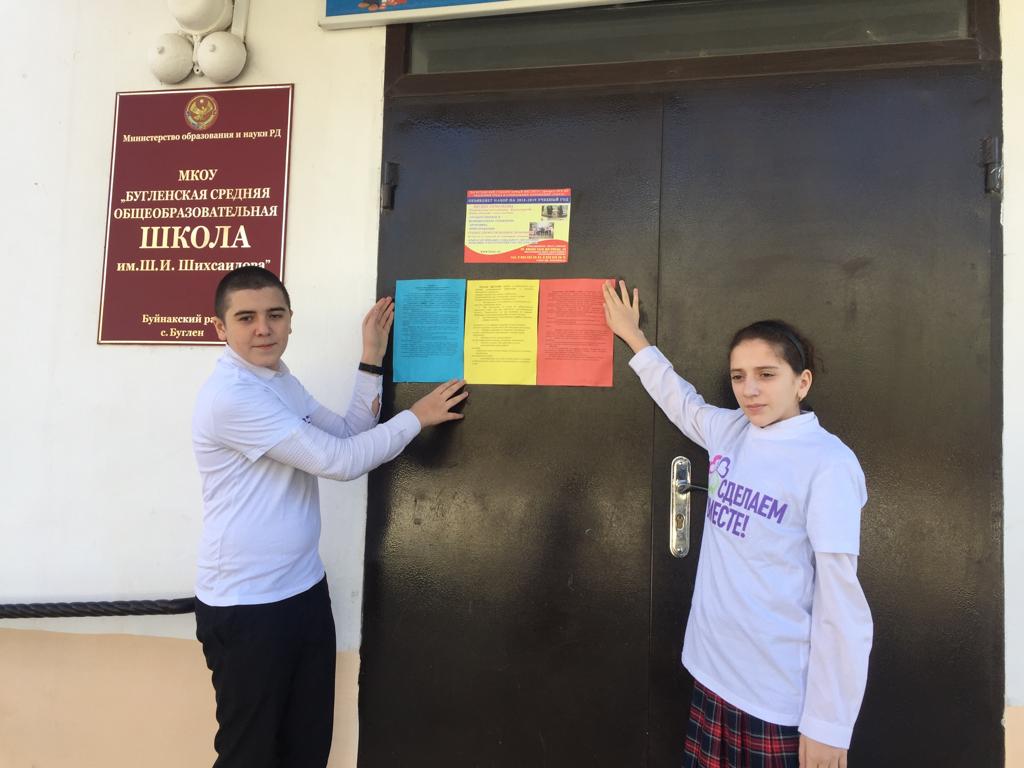 В МКОУ "Бугоенская СОШ. имени Ш. И. Шихсаидова " руководителем по безопасности Шанавазовым С.Ф.  и  учащимися из Совета Лидеров  «МЫ будущее России» была  проведена акция «Вместе мы сила» по всему селу были расклеены памятки по антитеррористическому воспитанию. 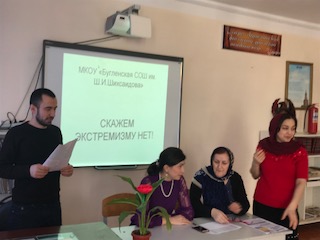 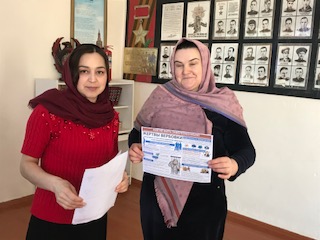 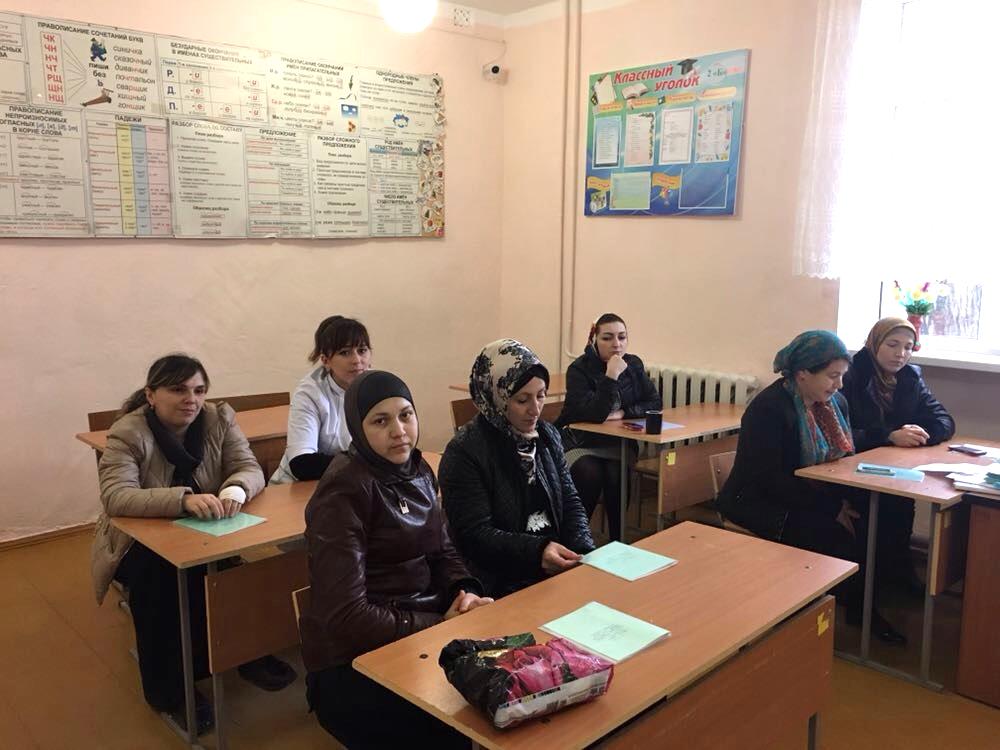 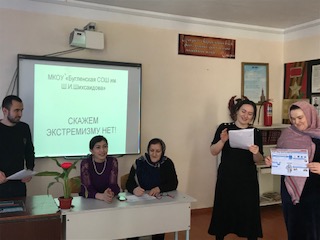 19.02.19 г.1в МКОУ "Бугленская  СОШ. имени Ш .И. Шихсаидова"  прошла акция "Скажем экстремизму -НЕТ!"  и спортивные состязания в рамках той -же акции "Вместе мы -сила!" Руководитель безопасности разъяснил родителям что такое экстремизм и что нужно делать для его предотвращения , были розданы памяти.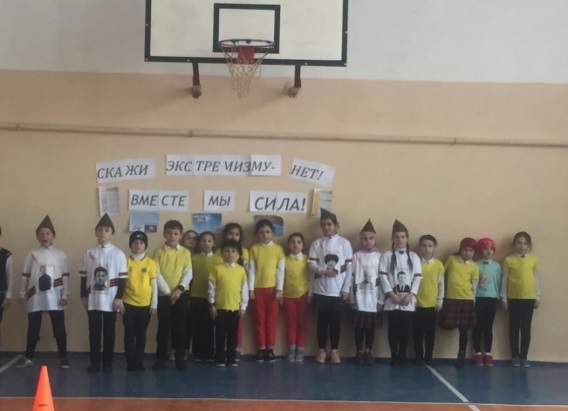 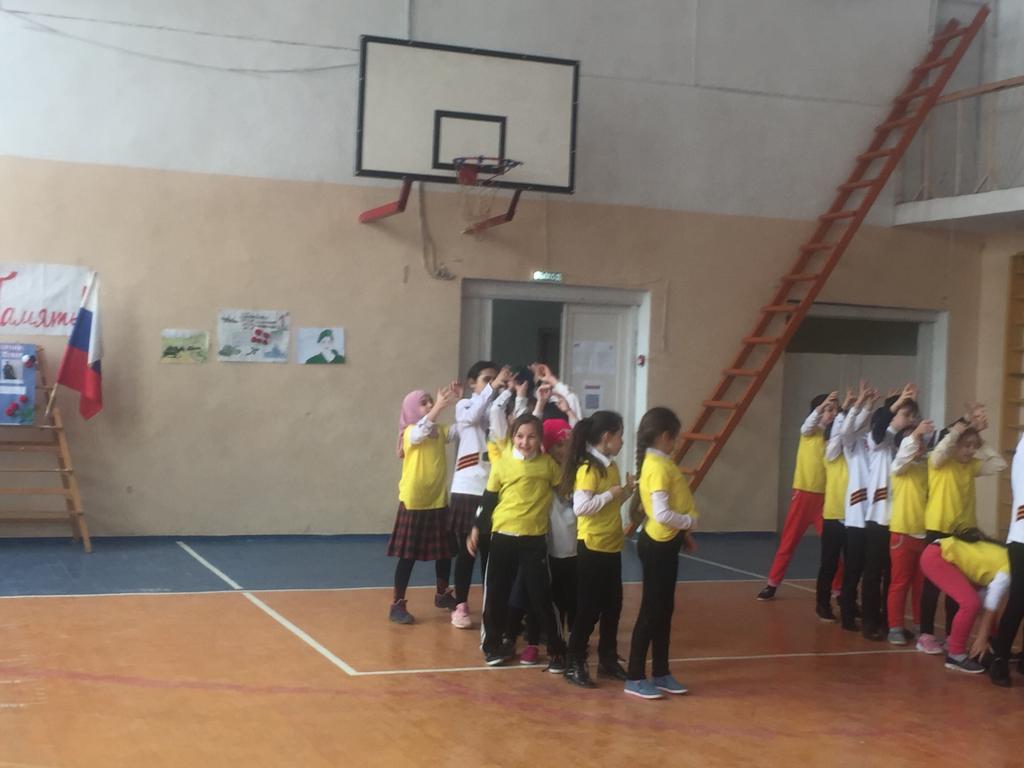 Стенд в библиотеке МКОУ "Бугленская СОШ. имени Ш. И. Шихсаидова по выявлению экстремисткой литературы.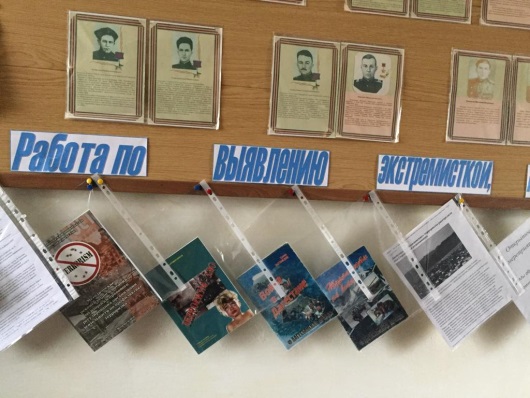 .02.19 в  МКОУ "Бугленская СОШ .имен Ш.И.ШИХСАИДОВА" прошла акция "Сердце России в Беслане"                                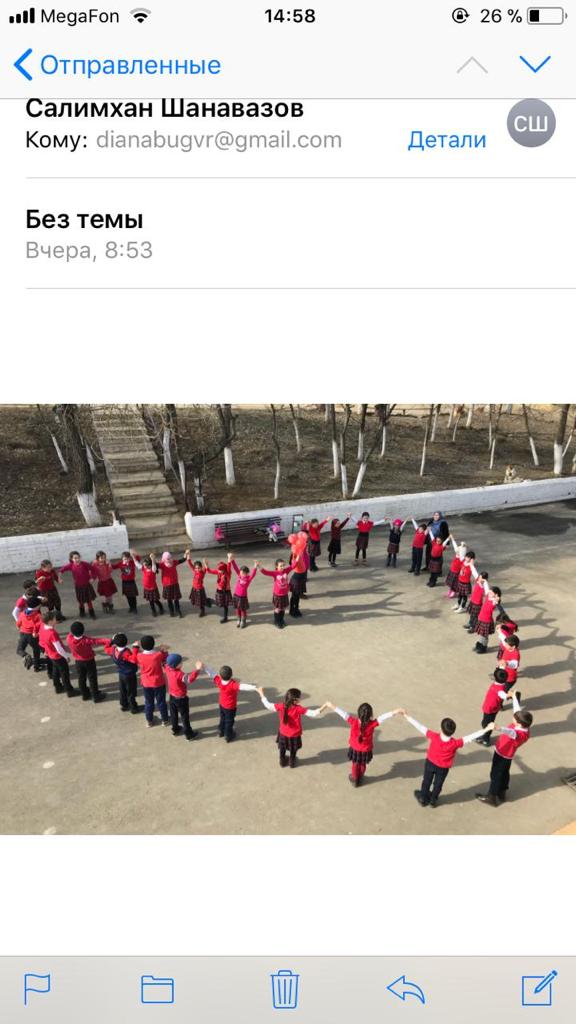 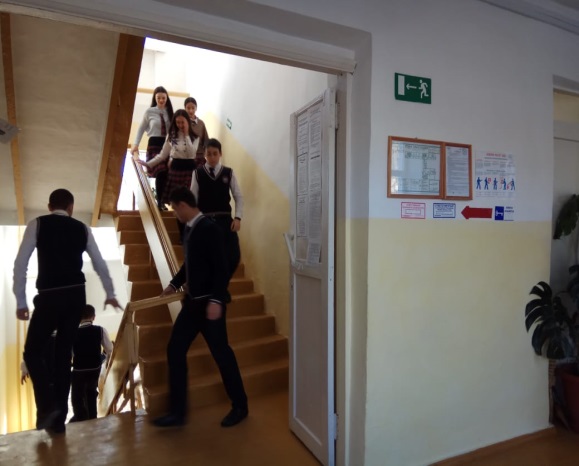 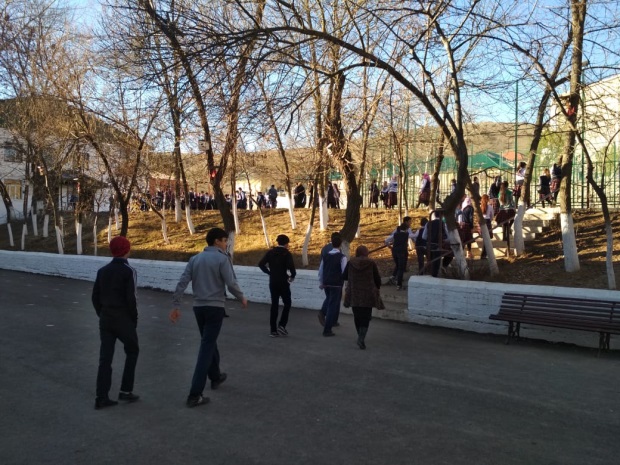 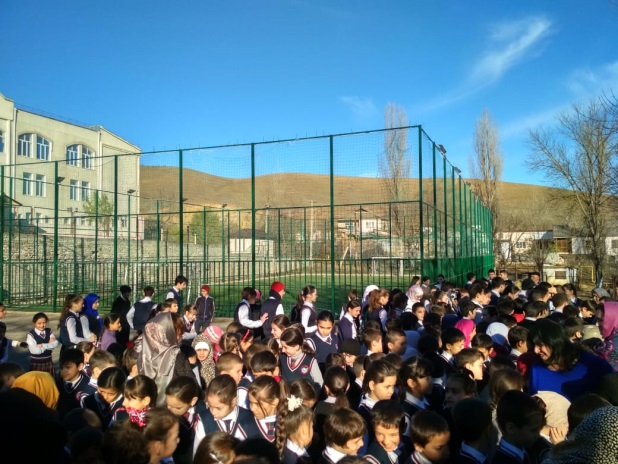 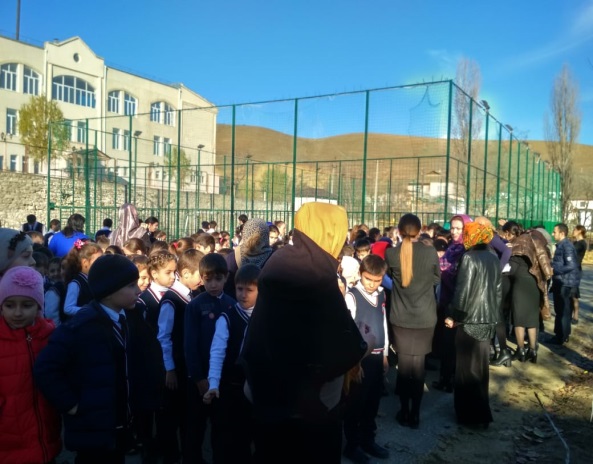 7.02.19 в  МКОУ "Бугленская СОШ .имен Ш.И.ШИХСАИДОВА"  были проведены эвакуационные  мероприятия .                  ЗАМЕСТИТЕЛЬ ДИРЕКТОРА ПО ВР.  _________________________________Джахбарова Д.Г. №Проводимые мероприятия.Класс.Кол.-во.Дата.Ответственные.Гости.1Стенды «МЫ ХОТИМ ЖИТЬ В МИРЕ» «Мы за мир», «Что такое Толерантность?»1-11237Зам. По ВР.Рук. Безопасности.2Открытый мероприятие «Ислам . Религия мира и добра» совместно 9-11377.02.2019гЗам. По ВР.Рук. Безопасности.Имам сельской мечети, будун сельской мечети3  Стенд в библиотеке МКОУ "Бугленская СОШ. имени Ш. И. Шихсаидова по выявлению экстремисткой литературы.Залимханова С.И.- библиотекарь.4Радиолинейка1-1123709.02..19г.Совет лидеров.5Просмотр фильма по антитеррористическому воспитанию « Замуж за ИГИЛ»1-11237В теч. 1 квартала.Шанавазов С.Ф- руководитель по безопасности.